COLEGIO EMILIA RIQUELME  GUIA DE APRENDIZAJE VIRTUALACTIVIDAD VIRTUAL SEMANA DEL 27 AL 31 DE JULIO COLEGIO EMILIA RIQUELME  GUIA DE APRENDIZAJE VIRTUALACTIVIDAD VIRTUAL SEMANA DEL 27 AL 31 DE JULIO COLEGIO EMILIA RIQUELME  GUIA DE APRENDIZAJE VIRTUALACTIVIDAD VIRTUAL SEMANA DEL 27 AL 31 DE JULIO 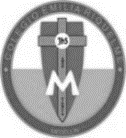 Asignatura: Ética y valores - UrbanidadGrado:   5°Docente: Estefanía LondoñoDocente: Estefanía LondoñoJueves, 30 de julio del 2020   Agenda virtual: Entrega de árbol (Clase virtual 09:30am por Zoom). Nuestras raíces de vida.Recuerda que…La fecha de entrega es el viernes, 31 de julio, este día debes enviarme 2 fotografías. 1. Del proceso (el momento en el cual lo están realizando)  2. la fotografía final (el resultado). Espero me sorprendan y hagan un trabajo hermoso que sea significativo para toda la familia. Nota: Deben enviarme la evidencia a mi correo como siempre. Jueves, 30 de julio del 2020   Agenda virtual: Entrega de árbol (Clase virtual 09:30am por Zoom). Nuestras raíces de vida.Recuerda que…La fecha de entrega es el viernes, 31 de julio, este día debes enviarme 2 fotografías. 1. Del proceso (el momento en el cual lo están realizando)  2. la fotografía final (el resultado). Espero me sorprendan y hagan un trabajo hermoso que sea significativo para toda la familia. Nota: Deben enviarme la evidencia a mi correo como siempre. Jueves, 30 de julio del 2020   Agenda virtual: Entrega de árbol (Clase virtual 09:30am por Zoom). Nuestras raíces de vida.Recuerda que…La fecha de entrega es el viernes, 31 de julio, este día debes enviarme 2 fotografías. 1. Del proceso (el momento en el cual lo están realizando)  2. la fotografía final (el resultado). Espero me sorprendan y hagan un trabajo hermoso que sea significativo para toda la familia. Nota: Deben enviarme la evidencia a mi correo como siempre. Jueves, 30 de julio del 2020   Agenda virtual: Entrega de árbol (Clase virtual 09:30am por Zoom). Nuestras raíces de vida.Recuerda que…La fecha de entrega es el viernes, 31 de julio, este día debes enviarme 2 fotografías. 1. Del proceso (el momento en el cual lo están realizando)  2. la fotografía final (el resultado). Espero me sorprendan y hagan un trabajo hermoso que sea significativo para toda la familia. Nota: Deben enviarme la evidencia a mi correo como siempre. 